NOTE: Please send the required documents: 1. final paper(doc&pdf), 2. filled registration form, 3. Payment Voucher to icfmce@iased.org to finish the registration. (Mail Subject: Paper ID+Registration).ATTENDEE INFORMATIONPAPER INFORMATIONREGISTRATION FEE(by US dollar)PAYMENT INFORMATIONIASED MEMBER APPLICATIONOTHER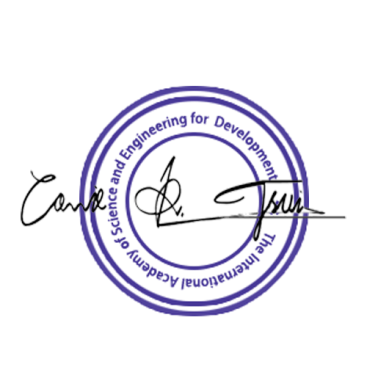  ICFMCE 2019 Conference Committee                                                         ThailandICFMCE 2019 Registration Form2019 3rd International Conference on Functional Materials and Chemical EngineeringDecember 15-17, 2019 | Chulalongkorn University, Bangkok, Thailand | www.icfmce.org 